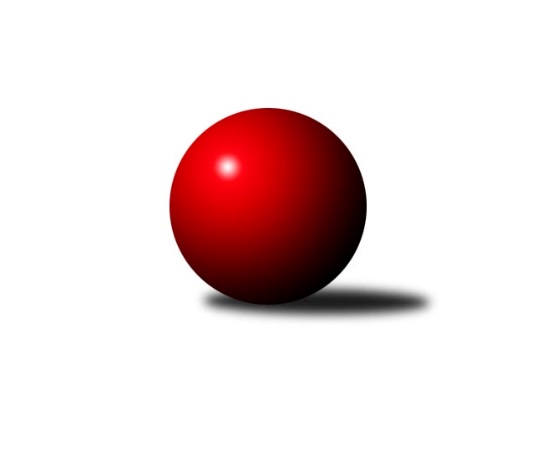 Č.1Ročník 2019/2020	8.9.2019         Tak už to vypuklo, další soutěžní ročník 3. KLM-D je již v plném proudu. Výsledky se všem podařilo nahrát na web kuzelky.com což je skvělá zpráva, takto budete bez ohledu na moje časové možnosti včas informování o výsledcích ostatních utkání daného kola. Zápis o utkání mi není potřeba zvlášť zasílat, ten mi je doručen automaticky po zadání výsledku na kuzelky.com.        Pro příznivce statistik je na webu kuzelky.com v kolonce zpravodaje přiložena příloha STATISTIKA, je to obdoba toho, co kdysi dělal program KING.         Každému zpravodaji prosím věnujte náležitou péči, překontrolujte si, zda zde uveřejněné výsledky jsou v pořádku, věnujte hodně pozornosti startu náhradníků a dopsání na soupisku, zda i tyto informace jsou v pořádku, v případě rozporu je potřeba mě ihned informovat, nejlépe přes e-mail, moc děkuji.        Nevím, zda došlo k dostatečnému informování všech delegovaných rozhodčích v této soutěži, v Mistříně se utkání odehrálo bez rozhodčího – důvod neuveden. Proto připomínám na tuto povinnost, zajistit si na každé utkání kvalifikovaného rozhodčího.Nejlepšího výkonu v tomto kole: 3346 dosáhlo družstvo: KK Slavoj ŽirovniceNejlepší výkon kola předvedl hráč Libor Kočovský, porazil vynikajících 620 kuželek.3. KLM D 2019/2020Výsledky 1. kolaSouhrnný přehled výsledků:TJ Centropen Dačice B	- TJ Start Jihlava 	3:5	3237:3255	(13.0:11.0)	7.9.TJ Lokomotiva České Budějovice 	- TJ Sokol Slavonice 	6:2	3201:2967	(16.5:7.5)	7.9.TJ Sokol Mistřín 	- TJ Centropen Dačice C	3:5	3238:3333	(9.5:14.5)	7.9.TJ Sokol Husovice C	- SK Podlužan Prušánky 	0:8	3144:3333	(8.0:16.0)	7.9.KK Slavoj Žirovnice 	- TJ Sokol Šanov 	6:2	3346:3045	(19.0:5.0)	7.9.TJ Lokomotiva Valtice  	- TJ Sokol Machová 	7:1	3272:3093	(13.0:11.0)	7.9.Tabulka družstev:	1.	SK Podlužan Prušánky	1	1	0	0	8.0 : 0.0 	16.0 : 8.0 	 3333	2	2.	TJ Lokomotiva Valtice 	1	1	0	0	7.0 : 1.0 	13.0 : 11.0 	 3272	2	3.	KK Slavoj Žirovnice	1	1	0	0	6.0 : 2.0 	19.0 : 5.0 	 3346	2	4.	TJ Lokomotiva České Budějovice	1	1	0	0	6.0 : 2.0 	16.5 : 7.5 	 3201	2	5.	TJ Centropen Dačice C	1	1	0	0	5.0 : 3.0 	14.5 : 9.5 	 3333	2	6.	TJ Start Jihlava	1	1	0	0	5.0 : 3.0 	11.0 : 13.0 	 3255	2	7.	TJ Centropen Dačice B	1	0	0	1	3.0 : 5.0 	13.0 : 11.0 	 3237	0	8.	TJ Sokol Mistřín	1	0	0	1	3.0 : 5.0 	9.5 : 14.5 	 3238	0	9.	TJ Sokol Slavonice	1	0	0	1	2.0 : 6.0 	7.5 : 16.5 	 2967	0	10.	TJ Sokol Šanov	1	0	0	1	2.0 : 6.0 	5.0 : 19.0 	 3045	0	11.	TJ Sokol Machová	1	0	0	1	1.0 : 7.0 	11.0 : 13.0 	 3093	0	12.	TJ Sokol Husovice C	1	0	0	1	0.0 : 8.0 	8.0 : 16.0 	 3144	0Podrobné výsledky kola:	 TJ Centropen Dačice B	3237	3:5	3255	TJ Start Jihlava 	Tomáš Pospíchal	135 	 133 	 125 	140	533 	 1:3 	 578 	 161	148 	 131	138	Petr Votava	Petr Janák	152 	 132 	 109 	131	524 	 1:3 	 585 	 149	135 	 134	167	Roman Doležal	Lukáš Prkna *1	130 	 134 	 117 	133	514 	 1:3 	 538 	 138	136 	 140	124	Martin Votava	Jiří Malínek	146 	 129 	 135 	139	549 	 4:0 	 480 	 122	119 	 113	126	Sebastián Zavřel	Milan Kabelka	133 	 151 	 141 	142	567 	 3:1 	 556 	 147	134 	 139	136	Lukáš Novák	Tomáš Bártů	142 	 127 	 126 	155	550 	 3:1 	 518 	 139	122 	 136	121	Petr Hlaváčekrozhodčí: Dvořák Stanislav
střídání: *1 od 91. hodu Petr SemorádNejlepší výkon utkání: 585 - Roman Doležal	 TJ Lokomotiva České Budějovice 	3201	6:2	2967	TJ Sokol Slavonice 	Martin Voltr	130 	 142 	 129 	156	557 	 4:0 	 477 	 112	121 	 114	130	Miroslav Bartoška	Tomáš Reban	98 	 121 	 126 	126	471 	 1:3 	 504 	 123	136 	 135	110	Pavel Blažek	Tomáš Polánský	147 	 124 	 121 	143	535 	 3:1 	 477 	 115	113 	 129	120	Jiří Ondrák	Zdeněk Kamiš	128 	 145 	 133 	142	548 	 3:1 	 493 	 133	119 	 116	125	Zdeněk Holub	Jiří Reban	125 	 139 	 127 	120	511 	 1.5:2.5 	 501 	 146	107 	 128	120	Jiří Matoušek	Pavel Černý	167 	 153 	 133 	126	579 	 4:0 	 515 	 142	127 	 122	124	Jiří Svobodarozhodčí: Václav Klojda st.Nejlepší výkon utkání: 579 - Pavel Černý	 TJ Sokol Mistřín 	3238	3:5	3333	TJ Centropen Dačice C	Zbyněk Cízler	144 	 133 	 126 	115	518 	 1:3 	 568 	 138	151 	 143	136	Karel Fabeš	Zbyněk Bábíček	151 	 139 	 134 	131	555 	 2:2 	 550 	 144	133 	 140	133	Vlastimil Musel	Martin Fiala	130 	 121 	 152 	134	537 	 1:3 	 569 	 135	141 	 160	133	Vítězslav Stuchlík	Jaroslav Polášek	120 	 122 	 152 	143	537 	 2.5:1.5 	 550 	 160	122 	 135	133	Jan Kubeš	Luděk Svozil	136 	 137 	 126 	145	544 	 2:2 	 536 	 148	133 	 133	122	Aleš Láník	Jakub Cizler	130 	 160 	 130 	127	547 	 1:3 	 560 	 133	137 	 152	138	Dušan Rodekrozhodčí: vedoucí družstevNejlepší výkon utkání: 569 - Vítězslav Stuchlík	 TJ Sokol Husovice C	3144	0:8	3333	SK Podlužan Prušánky 	Igor Sedlák	123 	 144 	 137 	136	540 	 1:3 	 558 	 129	134 	 145	150	Dominik Fojtík	Radim Meluzín	125 	 153 	 126 	142	546 	 1:3 	 603 	 158	137 	 150	158	Martin Tesařík	Jiří Rauschgold	136 	 134 	 128 	136	534 	 0:4 	 567 	 149	137 	 143	138	Vojtěch Novák	Martin Gabrhel	111 	 126 	 140 	124	501 	 2:2 	 543 	 151	122 	 132	138	Stanislav Zálešák	Marek Škrabal	123 	 129 	 142 	132	526 	 2:2 	 558 	 136	126 	 134	162	Zdeněk Zálešák	Tomáš Válka *1	136 	 133 	 136 	92	497 	 2:2 	 504 	 117	138 	 133	116	Lukáš Hlavinka *2rozhodčí: Blanka Sedláková
střídání: *1 od 1. hodu Martin Sedlák, *2 od 61. hodu Tomáš SlížekNejlepší výkon utkání: 603 - Martin Tesařík	 KK Slavoj Žirovnice 	3346	6:2	3045	TJ Sokol Šanov 	Jakub Kožich	158 	 136 	 148 	140	582 	 3:1 	 538 	 141	158 	 120	119	Milan Volf	Patrik Solař	139 	 151 	 118 	138	546 	 4:0 	 505 	 136	135 	 111	123	Jiří Konvalinka	David Švéda	147 	 114 	 135 	126	522 	 2:2 	 523 	 130	127 	 145	121	Tomáš Červenka	František Kožich	136 	 141 	 136 	113	526 	 2:2 	 529 	 142	134 	 132	121	Petr Mika	Pavel Ryšavý	137 	 128 	 136 	149	550 	 4:0 	 469 	 126	108 	 126	109	Aleš Procházka	Libor Kočovský	158 	 163 	 150 	149	620 	 4:0 	 481 	 122	127 	 118	114	Petr Bakajrozhodčí: Bašta DanielNejlepší výkon utkání: 620 - Libor Kočovský	 TJ Lokomotiva Valtice  	3272	7:1	3093	TJ Sokol Machová 	Miroslav Vojtěch	138 	 128 	 128 	129	523 	 3:1 	 487 	 120	129 	 117	121	Milan Dovrtěl	Jan Herzán	135 	 139 	 121 	132	527 	 2:2 	 504 	 112	122 	 135	135	Roman Hrančík	Robert Herůfek	149 	 139 	 133 	144	565 	 3:1 	 492 	 123	108 	 134	127	Bohuslav Husek *1	Petr Pesau	160 	 136 	 133 	144	573 	 2:2 	 511 	 117	137 	 135	122	Pavel Jurásek	Zdeněk Musil *2	136 	 130 	 131 	135	532 	 1:3 	 559 	 139	143 	 144	133	Vlastimil Brázdil	Roman Mlynarik	151 	 141 	 143 	117	552 	 2:2 	 540 	 128	126 	 154	132	Michal Lagarozhodčí: Robert Gecs
střídání: *1 od 61. hodu Lukáš Michalík, *2 od 61. hodu František Herůfek ml.Nejlepší výkon utkání: 573 - Petr PesauPořadí jednotlivců:	jméno hráče	družstvo	celkem	plné	dorážka	chyby	poměr kuž.	Maximum	1.	Libor Kočovský	KK Slavoj Žirovnice 	620.00	405.0	215.0	0.0	1/1	(620)	2.	Martin Tesařík	SK Podlužan Prušánky 	603.00	404.0	199.0	8.0	1/1	(603)	3.	Roman Doležal	TJ Start Jihlava 	585.00	380.0	205.0	3.0	1/1	(585)	4.	Jakub Kožich	KK Slavoj Žirovnice 	582.00	371.0	211.0	2.0	1/1	(582)	5.	Pavel Černý	TJ Lokomotiva České Budějovice 	579.00	384.0	195.0	3.0	1/1	(579)	6.	Petr Votava	TJ Start Jihlava 	578.00	376.0	202.0	7.0	1/1	(578)	7.	Petr Pesau	TJ Lokomotiva Valtice  	573.00	368.0	205.0	1.0	1/1	(573)	8.	Vítězslav Stuchlík	TJ Centropen Dačice C	569.00	364.0	205.0	7.0	1/1	(569)	9.	Karel Fabeš	TJ Centropen Dačice C	568.00	354.0	214.0	1.0	1/1	(568)	10.	Vojtěch Novák	SK Podlužan Prušánky 	567.00	362.0	205.0	1.0	1/1	(567)	11.	Milan Kabelka	TJ Centropen Dačice B	567.00	370.0	197.0	8.0	1/1	(567)	12.	Robert Herůfek	TJ Lokomotiva Valtice  	565.00	382.0	183.0	3.0	1/1	(565)	13.	Dušan Rodek	TJ Centropen Dačice C	560.00	364.0	196.0	3.0	1/1	(560)	14.	Vlastimil Brázdil	TJ Sokol Machová 	559.00	384.0	175.0	3.0	1/1	(559)	15.	Dominik Fojtík	SK Podlužan Prušánky 	558.00	370.0	188.0	8.0	1/1	(558)	16.	Zdeněk Zálešák	SK Podlužan Prušánky 	558.00	391.0	167.0	3.0	1/1	(558)	17.	Martin Voltr	TJ Lokomotiva České Budějovice 	557.00	355.0	202.0	3.0	1/1	(557)	18.	Lukáš Novák	TJ Start Jihlava 	556.00	361.0	195.0	4.0	1/1	(556)	19.	Zbyněk Bábíček	TJ Sokol Mistřín 	555.00	365.0	190.0	2.0	1/1	(555)	20.	Roman Mlynarik	TJ Lokomotiva Valtice  	552.00	375.0	177.0	7.0	1/1	(552)	21.	Pavel Ryšavý	KK Slavoj Žirovnice 	550.00	368.0	182.0	4.0	1/1	(550)	22.	Tomáš Bártů	TJ Centropen Dačice B	550.00	368.0	182.0	3.0	1/1	(550)	23.	Vlastimil Musel	TJ Centropen Dačice C	550.00	369.0	181.0	2.0	1/1	(550)	24.	Jan Kubeš	TJ Centropen Dačice C	550.00	378.0	172.0	1.0	1/1	(550)	25.	Jiří Malínek	TJ Centropen Dačice B	549.00	381.0	168.0	5.0	1/1	(549)	26.	Zdeněk Kamiš	TJ Lokomotiva České Budějovice 	548.00	363.0	185.0	5.0	1/1	(548)	27.	Jakub Cizler	TJ Sokol Mistřín 	547.00	375.0	172.0	6.0	1/1	(547)	28.	Patrik Solař	KK Slavoj Žirovnice 	546.00	351.0	195.0	2.0	1/1	(546)	29.	Radim Meluzín	TJ Sokol Husovice C	546.00	370.0	176.0	7.0	1/1	(546)	30.	Luděk Svozil	TJ Sokol Mistřín 	544.00	353.0	191.0	6.0	1/1	(544)	31.	Stanislav Zálešák	SK Podlužan Prušánky 	543.00	379.0	164.0	6.0	1/1	(543)	32.	Michal Laga	TJ Sokol Machová 	540.00	359.0	181.0	6.0	1/1	(540)	33.	Igor Sedlák	TJ Sokol Husovice C	540.00	403.0	137.0	9.0	1/1	(540)	34.	Martin Votava	TJ Start Jihlava 	538.00	353.0	185.0	2.0	1/1	(538)	35.	Milan Volf	TJ Sokol Šanov 	538.00	361.0	177.0	6.0	1/1	(538)	36.	Martin Fiala	TJ Sokol Mistřín 	537.00	338.0	199.0	6.0	1/1	(537)	37.	Jaroslav Polášek	TJ Sokol Mistřín 	537.00	362.0	175.0	5.0	1/1	(537)	38.	Aleš Láník	TJ Centropen Dačice C	536.00	356.0	180.0	8.0	1/1	(536)	39.	Tomáš Polánský	TJ Lokomotiva České Budějovice 	535.00	365.0	170.0	9.0	1/1	(535)	40.	Jiří Rauschgold	TJ Sokol Husovice C	534.00	363.0	171.0	4.0	1/1	(534)	41.	Tomáš Pospíchal	TJ Centropen Dačice B	533.00	373.0	160.0	8.0	1/1	(533)	42.	Petr Mika	TJ Sokol Šanov 	529.00	339.0	190.0	3.0	1/1	(529)	43.	Jan Herzán	TJ Lokomotiva Valtice  	527.00	371.0	156.0	5.0	1/1	(527)	44.	František Kožich	KK Slavoj Žirovnice 	526.00	361.0	165.0	5.0	1/1	(526)	45.	Marek Škrabal	TJ Sokol Husovice C	526.00	380.0	146.0	12.0	1/1	(526)	46.	Petr Janák	TJ Centropen Dačice B	524.00	369.0	155.0	7.0	1/1	(524)	47.	Miroslav Vojtěch	TJ Lokomotiva Valtice  	523.00	356.0	167.0	3.0	1/1	(523)	48.	Tomáš Červenka	TJ Sokol Šanov 	523.00	377.0	146.0	5.0	1/1	(523)	49.	David Švéda	KK Slavoj Žirovnice 	522.00	360.0	162.0	4.0	1/1	(522)	50.	Zbyněk Cízler	TJ Sokol Mistřín 	518.00	346.0	172.0	5.0	1/1	(518)	51.	Petr Hlaváček	TJ Start Jihlava 	518.00	358.0	160.0	8.0	1/1	(518)	52.	Jiří Svoboda	TJ Sokol Slavonice 	515.00	352.0	163.0	3.0	1/1	(515)	53.	Pavel Jurásek	TJ Sokol Machová 	511.00	347.0	164.0	10.0	1/1	(511)	54.	Jiří Reban	TJ Lokomotiva České Budějovice 	511.00	372.0	139.0	8.0	1/1	(511)	55.	Jiří Konvalinka	TJ Sokol Šanov 	505.00	357.0	148.0	7.0	1/1	(505)	56.	Pavel Blažek	TJ Sokol Slavonice 	504.00	345.0	159.0	7.0	1/1	(504)	57.	Roman Hrančík	TJ Sokol Machová 	504.00	363.0	141.0	12.0	1/1	(504)	58.	Jiří Matoušek	TJ Sokol Slavonice 	501.00	347.0	154.0	7.0	1/1	(501)	59.	Martin Gabrhel	TJ Sokol Husovice C	501.00	348.0	153.0	8.0	1/1	(501)	60.	Zdeněk Holub	TJ Sokol Slavonice 	493.00	332.0	161.0	9.0	1/1	(493)	61.	Milan Dovrtěl	TJ Sokol Machová 	487.00	345.0	142.0	13.0	1/1	(487)	62.	Petr Bakaj	TJ Sokol Šanov 	481.00	320.0	161.0	3.0	1/1	(481)	63.	Sebastián Zavřel	TJ Start Jihlava 	480.00	349.0	131.0	12.0	1/1	(480)	64.	Jiří Ondrák	TJ Sokol Slavonice 	477.00	329.0	148.0	11.0	1/1	(477)	65.	Miroslav Bartoška	TJ Sokol Slavonice 	477.00	338.0	139.0	14.0	1/1	(477)	66.	Tomáš Reban	TJ Lokomotiva České Budějovice 	471.00	338.0	133.0	12.0	1/1	(471)	67.	Aleš Procházka	TJ Sokol Šanov 	469.00	332.0	137.0	6.0	1/1	(469)Starty náhradníků:registrační číslo	jméno a příjmení 	datum startu 	družstvo	číslo startu25888	Marek Škrabal	07.09.2019	TJ Sokol Husovice C	1x6819	Jiří Rauschgold	07.09.2019	TJ Sokol Husovice C	1x21313	Lukáš Michalík	07.09.2019	TJ Sokol Machová 	1x23946	Sebastián Zavřel	07.09.2019	TJ Start Jihlava 	1x24363	Martin Sedlák	07.09.2019	TJ Sokol Husovice C	1x15224	Petr Hlaváček	07.09.2019	TJ Start Jihlava 	1x24325	Tomáš Slížek	07.09.2019	SK Podlužan Prušánky 	1x
Hráči dopsaní na soupisku:registrační číslo	jméno a příjmení 	datum startu 	družstvo	15038	Lukáš Hlavinka	07.09.2019	SK Podlužan Prušánky 	20277	Vlastimil Musel	07.09.2019	TJ Centropen Dačice C	Program dalšího kola:2. kolo14.9.2019	so	10:00	TJ Centropen Dačice B - TJ Sokol Husovice C	14.9.2019	so	11:30	TJ Start Jihlava  - TJ Centropen Dačice C	14.9.2019	so	13:00	SK Podlužan Prušánky  - KK Slavoj Žirovnice 	14.9.2019	so	13:30	TJ Sokol Slavonice  - TJ Lokomotiva Valtice  	14.9.2019	so	16:00	TJ Sokol Šanov  - TJ Lokomotiva České Budějovice 	14.9.2019	so	16:30	TJ Sokol Machová  - TJ Sokol Mistřín Zpracoval: Petr Kohlíček, petr.kohlicek@kuzelky.cz, petr.kohlicek@seznam.cz, 777 626 473 (Vodafone CZ)Dne: 8.9.2019 (opravená verze)	 Nejlepší šestka kola - absolutně Nejlepší šestka kola - absolutně Nejlepší šestka kola - absolutně Nejlepší šestka kola - absolutněNejlepší šestka kola - dle průměru kuželenNejlepší šestka kola - dle průměru kuželenNejlepší šestka kola - dle průměru kuželenNejlepší šestka kola - dle průměru kuželenNejlepší šestka kola - dle průměru kuželenPočetJménoNázev týmuVýkonPočetJménoNázev týmuPrůměr (%)Výkon1xLibor KočovskýŽirovnice 6201xLibor KočovskýŽirovnice 116.416201xMartin TesaříkPrušánky6031xPavel ČernýLok. Č.B. 112.655791xRoman DoležalStart Jihlava5851xMartin TesaříkPrušánky111.726031xJakub KožichŽirovnice 5821xJakub KožichŽirovnice 109.285821xPavel ČernýLok. Č.B. 5791xMartin VoltrLok. Č.B. 108.375571xPetr VotavaStart Jihlava5781xRoman DoležalStart Jihlava108.13585